Št. vloge: _________________________Datum prejema vloga: ______________(izpolni šola)VLOGA ZA DODELITEV SREDSTEV IZ ŠOLSKEGA SKLADA OŠ HAJDINAVložnik:Starš oz. zakoniti zastopnik (ime in priimek): ________________________________________s stalnim prebivališčem (naslov)_________________________________________________,podajam vlogo za dodelitev sredstev iz Šolskega sklada OŠ Hajdina, za otroka (ime in priimek otroka)____________________, ki v šolskem letu 20__/__ obiskuje  ___ razred OŠ Hajdina.Dejavnost, ki se jo učenec udeležujeProsim za pomoč pri plačilu naslednje dejavnosti (prosimo vpišite):Vlogo za dodelitev sredstev utemeljujem s sledečimi razlog (kratek opis socialnih razmer, npr. brezposelnost, število šoloobveznih otrok, enostarševska družina ipd.): _______________________________________________________________________________________________________________________________________________________________________________________________________________________________________________________________________________________________________________________________________________________________________________________IzjaveVložnik s podpisom te vloge tudi izjavljam:da so vsi v tej vlogi navedeni podatki resnični in popolni,da družina otroka nima drugih dohodkov ali premoženja, kot so bili upoštevani pri priznanju pravice do subvencije malice inda sem seznanjen/a z informacijami o obdelavi osebnih podatkov na dnu te vloge.Kraj: ________________________Datum: _____________________Podpis: ______________________Informacije o obdelavi vaših osebnih podatkov:Osebne podatke na tej vlogi bomo na podlagi zakona uporabili izključno za odločanje o dodelitvi sredstev iz šolskega sklada za dejavnost šole, ki ste jo navedli. V postopku odločanja bomo pridobili podatke o tem, ali imate pravico do subvencije malice. Pri obdelavi ne uporabljamo avtomatiziranega sprejemanja odločitev ali  profiliranja in osebnih podatkov ne posredujemo v tretjo državo.Vaših osebnih podatkov ne posredujemo tretjim osebam, razen če je to zakonska obveznost (npr. v primeru nadzora). Z vašimi osebnimi podatki se lahko seznanijo pooblaščeni delavci šole (npr. delavci Šolske svetovalne službe ali računovodstva) in pristojni organi šole v okviru svojih pristojnosti . V imenu šole jih lahko obdelujejo tudi druge osebe, ki šoli nudijo podporne ali komunikacijske storitve.To vlogo hranimo na podlagi zakona ves čas, ko otrok obiskuje šolo in še eno leto za tem.Imate pravico do seznanitve z lastnimi osebnimi podatki, njihovim popravkom ter v primeru pogojev, določenih z veljavnimi predpisi, tudi pravico do izbrisa, do omejitve obdelave podatkov in do njihove prenosljivosti. Imate pravico do vložitve pritožbe Informacijskemu pooblaščencu.OSNOVNA ŠOLA HAJDINASp. Hajdina 24, 2288 Hajdinahttp://www.os-hajdina.si 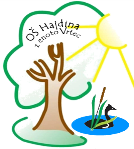      02/788-1260  02/788-1261tajnistvo@os-hajdina.siLOKACIJATERMIN od – doCENAŠOLA V NARAVITABORPLAVALNI TEČAJZAKLJUČNI IZLETDRUGO